来院時の『不織布マスク』着用について鶴岡協立病院鶴岡協立病院附属クリニック庄内地域及び鶴岡市内の新型コロナウイルス感染拡大に伴い、病院入館時の不織布マスク着用の徹底を行います。通院の際に「布マスク」や「ウレタンマスク」を着用している患者様をはじめとする来館者に対し、8月中は窓口で不織布マスクを配布しますが、9月以降は購入していただくことになりますのでご注意ください。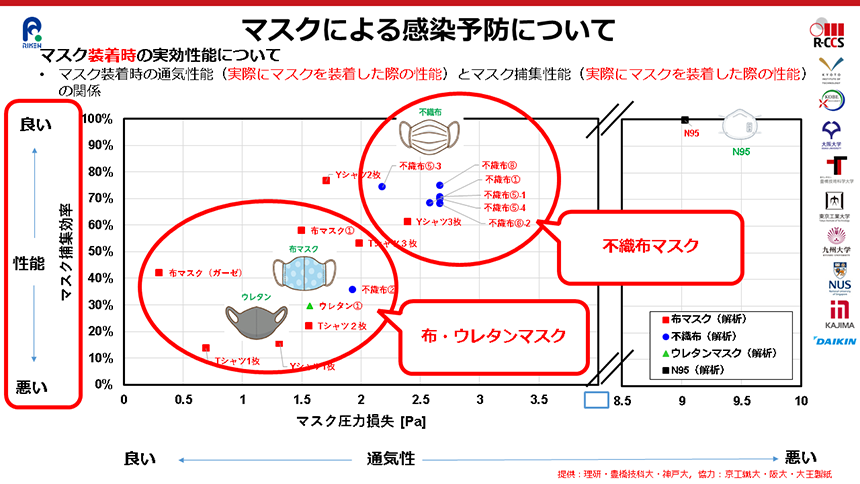 （内閣官房ホームページより）